MY WOLF PACKAs you read the history and lore about your identified wolf pack, take some time to jot down key information that will help you write your monologue.https://wakelet.com/wake/_nP1cMRD9f9_qk_ifMpYQ 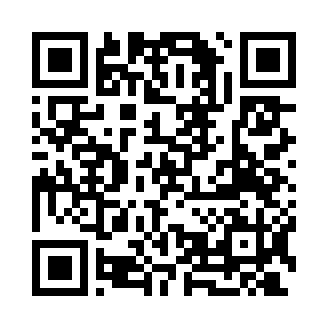 TopicKey InformationKey InformationKey InformationMy Wolf PackWhere does my pack come from?How did I come across this?BornBittenCursedWhen do you transform?Descriptive WordsWrite down any descriptive words that pop up in your reading that help you “paint a picture” of your werewolf.Write down any descriptive words that pop up in your reading that help you “paint a picture” of your werewolf.Write down any descriptive words that pop up in your reading that help you “paint a picture” of your werewolf.